WK.7021.223.2024.SG
30556.2024Siechnice, dnia 08 lipca 2024 r................................................................                                                               pieczęć zamawiającegoZAPYTANIE OFERTOWEZgodnie z Regulaminem udzielania zamówień publicznych w Urzędzie Miejskim w Siechnicach w zakresie zamówień o wartości nie przekraczającej kwoty 130 000 złotych  Zamawiający Gmina Siechnice, ul. Jana Pawła II 12, 55-011 Siechnice zaprasza do udziału w postępowaniu na:Zakup ławek dla gm. Siechnice.Przedmiot zamówienia obejmuje 2 zadania:Zakup 10 szt. ławek parkowych z oparciem dla miejscowości Żerniki Wrocławskie, gm. Siechnice o następujących parametrach:- wymiary - długość całkowita ławki w standardzie 180 cm, siedziska 155 cm,- konstrukcja ławki wykonana z rury stalowej ocynkowanej, nogi o średnicy 60 mm, wzmocnione płaskownikiem stalowym,- elementy stalowe muszą być malowane proszkowo na kolor czarny,- siedzisko wykonane z desek z drewna świerkowego w klasie AB, szlifowane z 4 stron, fazowane krawędzie desek, charakteryzują się w miarę możliwości jednolicie gładką powierzchnią. Wszystkie deski klasyfikowane są na jedną, lepszą stronę (spodnia strona deski może posiadać dowolne wady, które nie wpływają na prawidłowy montaż i wytrzymałość deski). Sęki mogą występować bez ograniczeń ilościowych, ale żaden nie może być wypadnięty, ani wpływać na wytrzymałość deski, chyba że znajduje się na bocznej krawędzi i nie wychodzi poza margines ryfli oraz nie tworzy prześwitu (patrząc z góry na deskę jest niewidoczny po stronie siedziska/oparcia, - deski zabezpieczone przez działaniem warunków atmosferycznych za pomocą impregnatu ochronno-dekoracyjnego VIDARON – kolor ORZECH, nałożonego w 2 warstwach,- grubość desek 35 mm, szerokość 70 mm, długość 155 cm,- atest,- w zestawie muszą znaleźć się niezbędne elementy montażowe – śruby, nakrętki, itp. 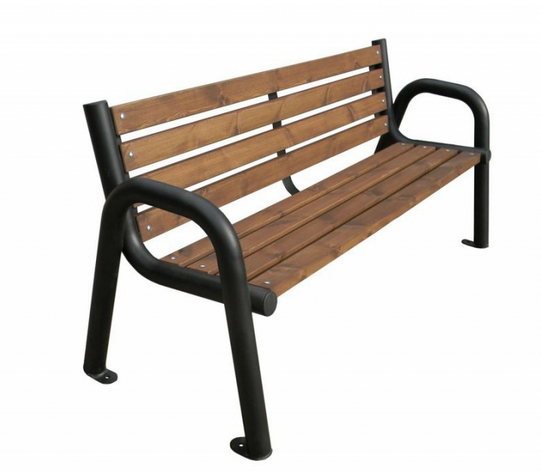 2.	Zakup 10 szt. ławek parkowych z oparciem oraz 6 szt. ławek parkowych bez oparcia dla gminy Siechnice o następujących parametrach:- wymiary ławki z oparciem - długość całkowita ławki w standardzie 180 cm, siedziska 155 cm,                        - wymiary ławki bez oparcia długość całkowita ławki w standardzie 187 cm, siedziska 175 cm,- konstrukcja ławki wykonana z rury stalowej ocynkowanej, nogi o średnicy 60 mm, wzmocnione płaskownikiem stalowym,- elementy stalowe muszą być malowane proszkowo na kolor czarny,- siedzisko wykonane z desek z drewna świerkowego w klasie AB, szlifowane z 4 stron, fazowane krawędzie desek, charakteryzują się w miarę możliwości jednolicie gładką powierzchnią. Wszystkie deski klasyfikowane są na jedną, lepszą stronę (spodnia strona deski może posiadać dowolne wady, które nie wpływają na prawidłowy montaż i wytrzymałość deski). Sęki mogą występować bez ograniczeń ilościowych, ale żaden nie może być wypadnięty, ani wpływać na wytrzymałość deski, chyba że znajduje się na bocznej krawędzi i nie wychodzi poza margines ryfli oraz nie tworzy prześwitu (patrząc z góry na deskę jest niewidoczny po stronie siedziska/oparcia, - deski zabezpieczone przez działaniem warunków atmosferycznych za pomocą impregnatu ochronno-dekoracyjnego VIDARON – ORZECH, nałożonego w                              2 warstwach,- grubość desek 35 mm, szerokość 70 mm, długość 155 cm i 175 cm w zależności od rodzaju ławki,- atest,- w zestawie muszą znaleźć się niezbędne elementy montażowe – śruby, nakrętki, itp.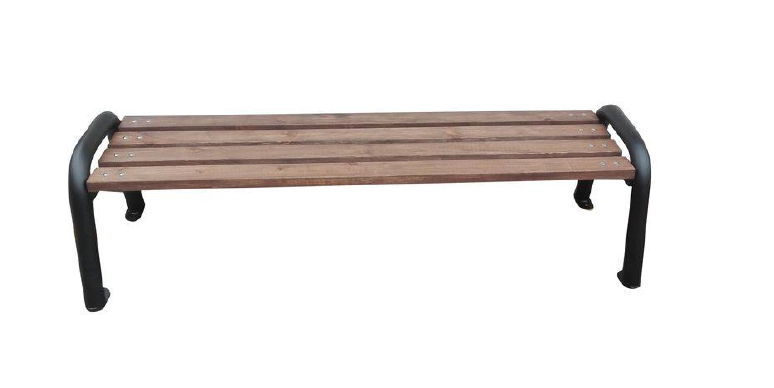 Wykonawca może zaproponować inny model ławek, jednak możliwie zbliżony wymiarami i kolorem do asortymentu opisanego powyżej.Osoba do kontaktu w sprawie realizacji zadania – Sylwia Gałuszka telefon: 71 7860951, e-mail: sgaluszka@umsiechnice.pl.Asortyment należy dostarczyć do magazynu znajdującego się na terenie Zakładu Utylizacji i Recyklingu Odpadów Komunalnych przy ul. Brzozowej 7 w Sulęcinie, gm. Siechnice – dojazd od strony m. Zębice lub m. Sulimów, współrzędne lokalizacyjne 50.996966, 17.138199;Mapka z lokalizacją: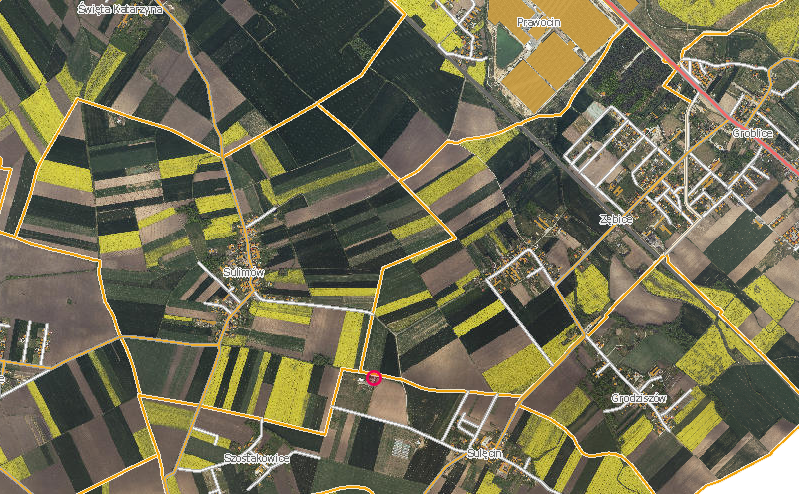 Termin realizacji zamówienia – do dnia 31 sierpnia 2024 r.Kryterium oceny ofertCena - 100%Inne kryteria – brak.Inne istotne warunki zamówienia:Termin realizacji - do dnia 31 sierpnia 2024 rDługość gwarancji – min. 12 miesięcy.Asortyment musi być nowy i wykonany z materiałów wysokiej jakości.Cena musi zawierać w sobie całość kosztów związanych z kompleksową realizacją zadania, tj. koszt asortymentu oraz koszt transportu.Sposób przygotowania oferty. Ofertę należy sporządzić na załączonym druku „OFERTA”, w języku polskim, w formie pisemnej. Oferta winna być podpisana przez osobę upoważnioną. Ofertę należy dostarczyć:drogą elektroniczną na adres mailowy - biuro@umsiechnice.pl,drogą elektroniczną przez portal zakupowy,osobiście do siedziby Zamawiającego,pocztą na adres ul. Jana Pawła II 12, 55-011 Siechnice.Ofertę w formie papierowej należy umieścić w kopercie opisanej: Zakup ławek dla gm. Siechnice .Ofertę złożyć należy do dnia 26 lipca 2024 r. do godz. 10.00.Osoba upoważniona do kontaktu z wykonawcami: Sylwia Gałuszka, tel. 71 786 09 51, email: sgaluszka@umsiechnice.pl .Zamawiający dopuszcza  przeprowadzenie negocjacji cenowych jak i ilościowych z wykonawcami.Zamawiający zastrzega unieważnienie postępowania w każdym wypadku bez podania przyczyn.O udzielenie zamówienia mogą ubiegać się Wykonawcy, którzy nie podlegają wykluczeniu na podstawie art. 7 ust. 1 ustawy z dnia 13 kwietnia 2022 r. o szczególnych rozwiązaniach w zakresie przeciwdziałania wspieraniu agresji na Ukrainę oraz służących ochronie bezpieczeństwa narodowego (Dz. U. poz. 835).                                                      ....................................................................(data, podpis osoby prowadzącej sprawę ) WK.7021.223.2024.SG  pieczątka oferenta                                                                     dnia ..............................OFERTAGmina Siechniceul. Jana Pawła II 1255-011 SiechniceOdpowiadając na zapytanie ofertowe dotyczące zamówienia publicznego realizowanego zgodnie z Regulaminem udzielania zamówień publicznych w Urzędzie Miejskim w Siechnicach dla zadania:Zakup ławek dla gm. Siechnice.składamy ofertę  następującej treści:Oferujemy wykonanie zadania 1 za cenę: ……………… zł  netto, podatek VAT    .......%,       ŁĄCZNIE: ............................... zł brutto (słownie:  …………………………………................ ....................................................................................................................)Oferujemy wykonanie zadania 2 za cenę: ……………… zł  netto, podatek VAT    .......%,       ŁĄCZNIE: ............................... zł brutto (słownie:  …………………………………................ ....................................................................................................................)Oferta wyliczona na podstawie następujących cen jednostkowych:Na wykonane zamówienie udzielamy: ………………………………….... gwarancji.Oświadczamy, że zapoznaliśmy się z treścią zapytania ofertowego wraz z wszystkimi załącznikami, do treści dokumentów nie wnosimy zastrzeżeń i akceptujemy wszystkie warunki tam zawarte. W cenie naszej oferty zostały uwzględnione wszystkie koszty wykonania zamówienia. W przypadku wyboru naszej oferty zobowiązujemy się zrealizować zlecenie na warunkach przedstawionych w zapytaniu ofertowym. 5. Oświadczamy, że firma jest/nie (właściwe podkreślić) jest płatnikiem podatku VAT 
o numerze identyfikacyjnym NIP  .......................................................6.   Oświadczam, że nie podlegam wykluczeniu z postępowania na podstawie art. 7 ust. 1 ustawy z dnia 13 kwietnia 2022 r. o szczególnych rozwiązaniach w zakresie przeciwdziałania wspieraniu agresji na Ukrainę oraz służących ochronie bezpieczeństwa narodowego (Dz. U. poz. 835).............................................................                                                                      podpis osoby upoważnionejLPASORTYMENTILOŚĆ KPL/SZT.CENA JEDNOSTKOWA BRUTTOWARTOŚĆ BRUTTOabcde (c x d)1Ławka parkowa z oparciem dla Żernik Wrocławskich (zadanie 1)102Ławka parkowa z oparciem dla gm. Siechnice (zadanie 2)93Ławka parkowa bez oparcia dla gm. Siechnice (zadanie 2)64RAZEMRAZEMRAZEM